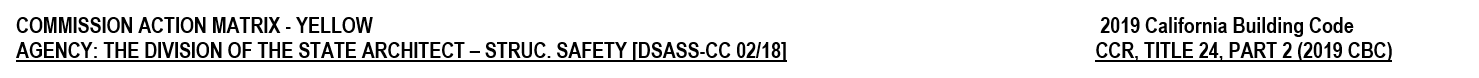 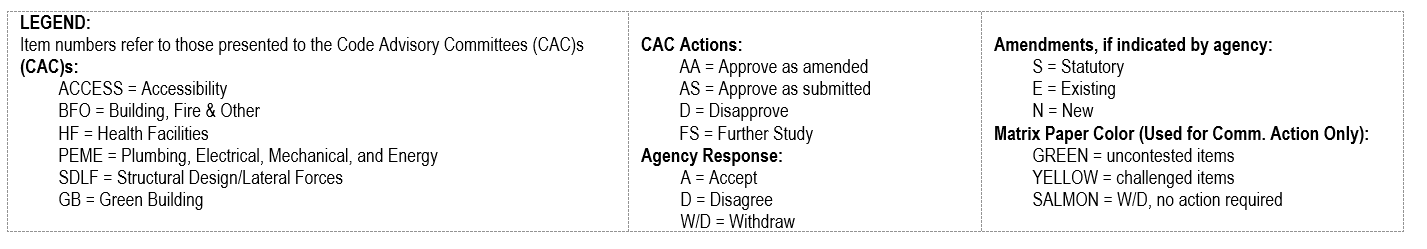 STRUCTURAL DESIGN / LATERAL FORCES (SD-LF) CODE ADVISORY COMMITTEE (DSA-SS/CC)CHAPTER 2 – DEFINITIONSAdopt entire Chapter with new amendment listed belowCHAPTER 16 – STRUCTURAL DESIGNAdopt entire chapter as amended, amended sections listed belowCHAPTER 16A – STRUCTURAL DESIGN   [RED COLORED TEXT INDICATES ITEMS CARRIED FORWARD WITHOUT CHANGE]Adopt entire Chapter with existing amendments to be carried forward and new amendments listed belowCHAPTER 17A – SPECIAL INSPECTIONS AND TESTS   [RED COLORED TEXT INDICATES ITEMS CARRIED FORWARD WITHOUT CHANGE]Adopt entire Chapter carry forward existing amendments with modificationCHAPTER 21 – MASONRY Adopt entire Chapter carry forward existing amendments with modifications CHAPTER 21A – MASONRY  Adopt entire Chapter carry forward existing amendments with modifications Item Number 3Code SectionType of amend-ment(S, E, N)CAC:(AS, AA,D, FS)Agency Response to CAC(A, D, W/D)45-Day Comments(AS, AA, D, FS)AnnotationsCBSC Action (AS, AA, D, FS)HIGH-RISE BUILDINGEASA45 Day comments:DSA-SS/CC commented on its own package regarding duplication of a def. 15 Day comments:No comments received DSA-SS/CC proposed removal of def. during 15-day comment period from 11/2/18 thru 11/17/18.Item Number 6Code SectionType of amend-ment(S, E, N)CAC:(AS, AA,D, FS)Agency Response to CAC(A, D, W/D)45-Day Comments(AS, AA, D, FS)AnnotationsCBSC Action (AS, AA, D, FS)1616.5.1.2 Item 5.E----45 Day comments:D. Gould – Approve as Amend15 Day comments:No comments received.New item per DSA, added after 45 day comment period.  See FET/FSOR.Item Number 7Code SectionType of amend-ment(S, E, N)CAC:(AS, AA,D, FS)Agency Response to CAC(A, D, W/D)45-Day Comments(AS, AA, D, FS)AnnotationsCBSC Action (AS, AA, D, FS)1615A.2DefinitionsHIGH-RISEBUILDINGEASA45 Day comments:D. Gould – Further Study15 Day comments:No comments received.Repeal model code section and state agency amendment and definition.  See FET/FSORItem Number 8Code SectionType of amend-ment(S, E, N)CAC:(AS, AA,D, FS)Agency Response to CAC(A, D, W/D)45-Day Comments(AS, AA, D, FS)AnnotationsCBSC Action (AS, AA, D, FS)Periodic special inspectionEASA45 Day comments:D. Gould – Further StudyRelocate def. to Ch. 2.  DSA to consider possible duplication of definition.Item Number 13Code SectionType of amend-ment(S, E, N)CAC:(AS, AA,D, FS)Agency Response to CAC(A, D, W/D)45-Day Comments(AS, AA, D, FS)AnnotationsCBSC Action (AS, AA, D, FS)21145.8.10.1EASA45 Day comments:J. Chrysler – DisapproveJ. Thompson - DisapproveRenumber existing section and amendItem Number 14Code SectionType of amend-ment(S, E, N)CAC:(AS, AA,D, FS)Agency Response to CAC(A, D, W/D)45-Day Comments(AS, AA, D, FS)AnnotationsCBSC Action (AS, AA, D, FS)2104A.1.3.1.2.2EASA45 Day comments:G. Peifer – DisapproveJ. Thompson - DisapproveAmend section2105A.5NASA45 Day comments:J. Chrysler – DisapproveAdd new section2105A.6NASA45 Day comments:J. Chrysler – DisapproveAdd new section2107A.4NASA45 Day comments:J. Chrysler – DisapproveJ. Thompson - DisapproveAdd new section